FOR IMMEDIATE RELEASE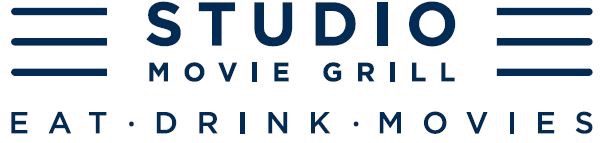 Studio Movie Grill Announces new locations in houston and arlington, TXNew Full-Service Dine-In Multiplexes Scheduled To Open In Pearland and Arlington, TX  DALLAS, TX (March 9, 2016) – Studio Movie Grill (‘SMG”), the leading full-service, in-theater dining chain, announced the opening of its 24th and 25th national locations, and 12th and 13th in the Texas market.  SMG Pearland will open its doors in Q2 and SMG Lincoln Square in Q3.   First to open will be SMG Pearland, located at Shops at Boulder Creek, 8440 South Sam Houston East Parkway, Houston, TX 77075. The 44,499 sq.-ft. theater will house 12 auditoriums and over 1300 luxury seats and is slated to open early May.   Summer will see the opening of SMG Lincoln Square in Arlington, TX at 452 Lincoln Square Arlington, TX 76011.  This 13th Texas location will encompass 9 auditoriums inside a 45,540 sq.ft. facility.“Studio Movie Grill is the best-in-class theater dining operator in the country, so we are very excited to welcome them to Shops at Boulder Creek,” said Jeff Read, Read King, Developer.Continuing its long-term partnership with Brad Miller of Film-Tech, the auditoriums at both SMG Pearland and Lincoln Square will provide superior quality in movie presentation.  SMG Pearland will be bringing industry-leading Christie DLP powered projectors with Q-SYS sound systems to every screen plus Dolby 3D. Each theater will feature luxury, custom-built recliners, and plush seating by Inorca©, the world’s foremost manufacturer of deluxe lounge chairs with built-in tabletops and ‘push-for-service’ call buttons ensuring the most comfortable and enjoyable movie watching experience.  “We feel privileged to be a part of the great experience that SMG offers moviegoers, providing truly differentiated comfort and design,” said Guillermo Lopez Ramirez, CEO, Inorca © seating.“We are excited to further expand our footprint in our home state.  SMG has been very well received in Houston and we selected the Pearland area for its dynamic growth and high visibility.   It’s a great location to reach new and loyal guests in the community,” said CFO Ted Croft.   “The Arlington area has been extremely supportive of our brand and the addition of a second location, we believe, will attract many new guests to our concept.”True to the brand, both locations will offer an innovative, one-stop destination for dining and entertainment. The new locations will feature fresh, healthy, and innovative menu options, such as Edamame and Ceviche Lettuce Wraps, along with a new Arugula and Spinach Salad with Quinoa, Heirloom Tomatoes, Fresh Mint and Pesto Pistachio Dressing.  The menu will also include SMG fan favorites such as Panko Coconut Chicken, Blackened Chicken Southwest Salad, Tempura Mahi Mahi Fish and Chips and Roasted Vegetable Flatbread.  “New to the SMG menu will be our Custom Blend Bistro Sliders with melted Cheddar Cheese, caramelized Red Onions, Arugula, Applewood Bacon and Blue Cheese Aioli.  We will also be introducing a Grilled Chicken Breast with a Tabbouleh Salad, fresh Avocado and Pomegranate Glaze, “said Thad Kelley, SMG’s Executive Chef.In-theater or in the lounge, guests will find a premium bar, an eclectic wine list and signature SMG Cellars wines from Central California. A menu of craft brews and over 60 premium spirits will be available. House favorites, such as the ever-popular Deep Eddie Vodka Highballs and signature Studio Blue Grande Margarita, can be enjoyed while relaxing or socializing in a sophisticated, welcoming lounge area with dining and seating options.SMG takes prides in reaching out and impacting each community in which it resides. Both new locations will host SMG’s monthly Special Needs Screenings for children with special needs and their families. SMG With A Twist provides educational and family programming, documentaries, cartoons, concert films, sporting event broadcasts and advanced promotional screenings.Built on a platform of ‘doing good’, SMG is proud to partner with many organizations to support local charity and fundraising efforts. ‘Doing good’ means giving back, being socially aware and, as a company grounded in conscious capitalism, opening hearts and minds one story at a time.“Through programs like our Special Needs Screenings and our partnership with G4S for our security services, SMG is committed to making a difference,” continued Croft. “Providing a positive impact on the community is important to everyone on the SMG team. Conscious business not only benefits our guests and our neighbors, but also enriches the lives of our team members, vendor-partners, and investors.”A popular choice of some of the largest corporations and organizations for event hosting in the country, SMG hosts over 2,500 private events each year. SMG’s Private Events team is on hand to facilitate meetings, seminars, product training, employee appreciation, team building, private parties and movie premiers. Private event packages include state-of-the-art digital projection and presentation equipment; complete audio/video capabilities, Wi-Fi, gaming, and full service food and beverage packages.All SMG locations offer 100% advanced reserved seating online or at the box office and routinely advertise special offers at www.facebook.com/studiomoviegrillfan and http://twitter.com/studiomoviegril. More information, including a mailing list sign-up form, is available at www.studiomoviegrill.com.About Studio Movie GrillStudio Movie Grill modernized the traditional movie-going experience by combining first-run movies with full-service, in-theater dining. Established in 2000, SMG has swiftly grown to 24 locations in10 states.  SMG, long considered the leader of in-theater dining exhibition, recently announced a major expansion initiative with plans for additional sites throughout the country. SMG currently ranks the 20th largest exhibitor in the U.S.  For additional information, visit www.studiomoviegrill.com. Media Contacts:Susan Tierney, Tierney Media (214) 676-1085 susan@tierney.comLynne McQuaker, Studio Movie Grill, Office: (972) 388-7888, Ext. 232, lmcquaker@studiomoviegrill.com# # #